Emerald远程访问功能介绍参与方式：非常简单，2步到位！1、Emerald远程访问账号注册在校内IP范围内通过电脑打开Emerald平台（www.emeraldinsight.com）：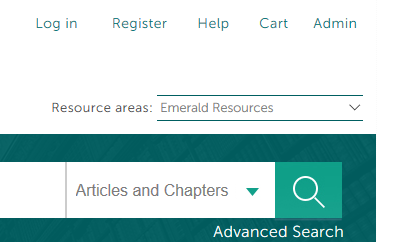 点击上图中的Register（见红框）进入下图页面，填写必要信息进行注册：个人账户远程授权申请将下列信息发送 service@emeraldinsight.com.cnEmerald成立于1967年，是一家以人文社科为主同时出版部分工程学刊物的英国出版社，目前出版近300种管理学专家评审期刊，2000多种经济管理学图书和20多种SCI收录工程学期刊。机构名称学院姓名注册邮箱电话